การแข่งขันกีฬาประเพณีเดือนสิบประชุมเตรียมจัดงาน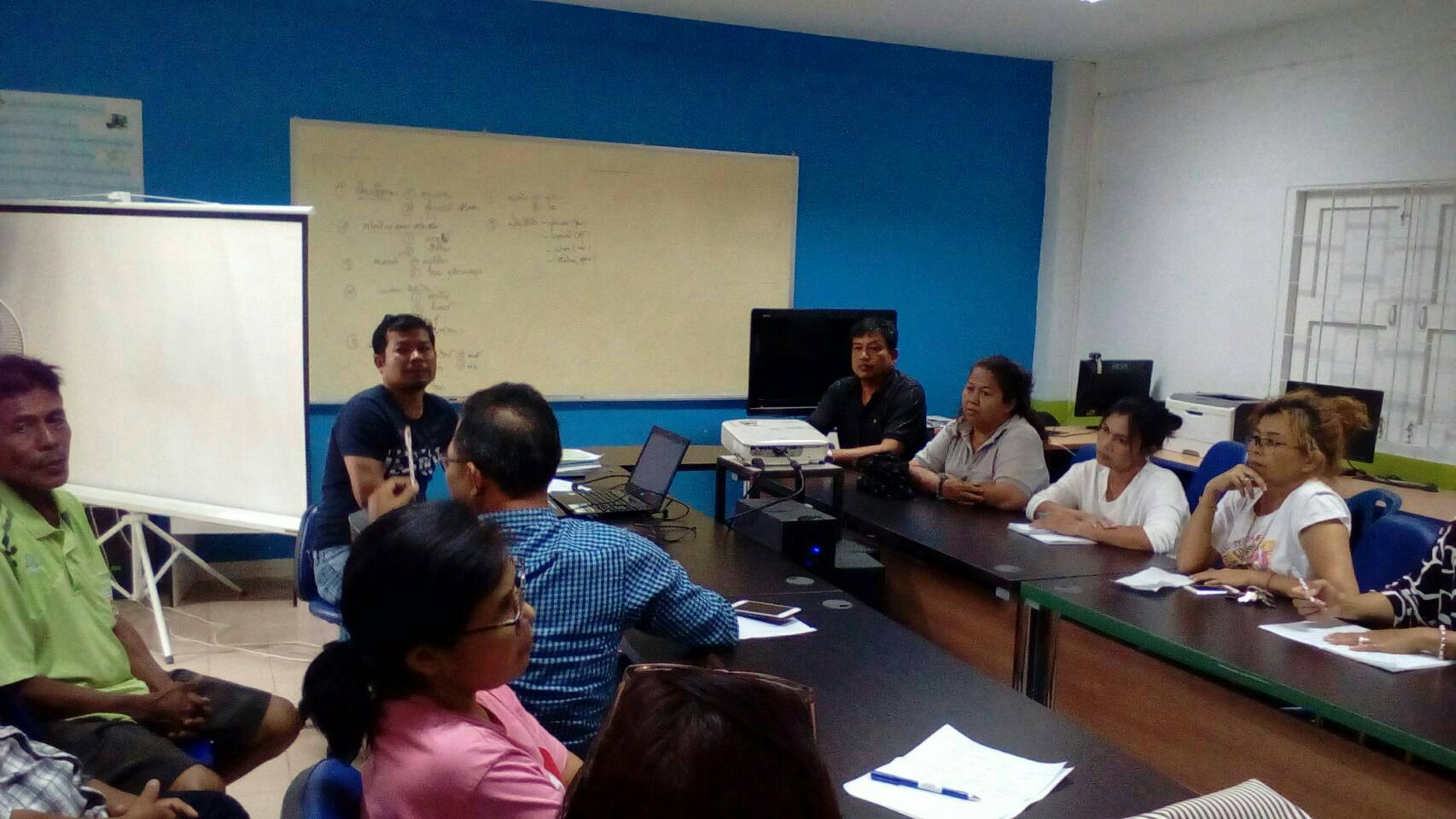 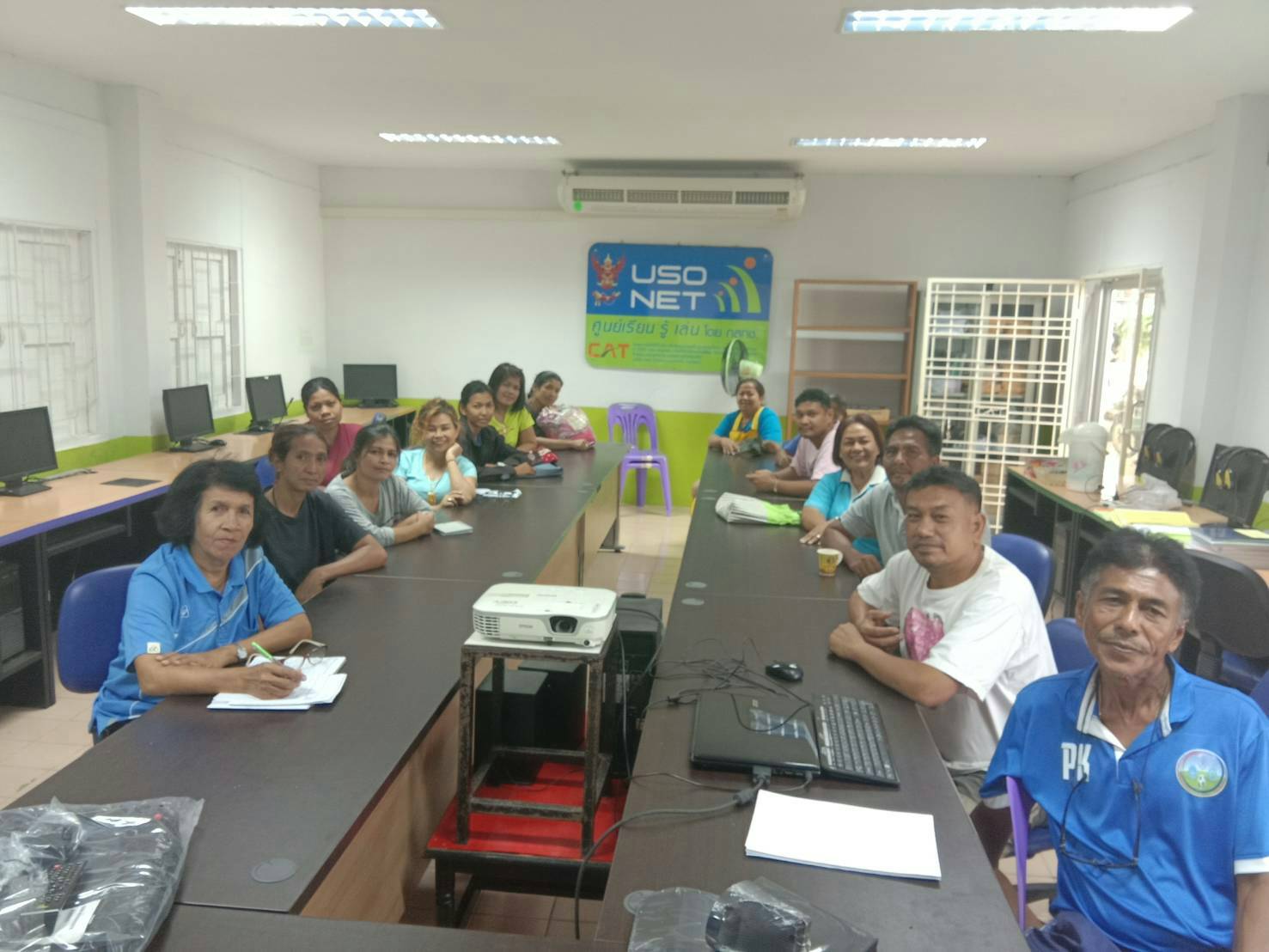 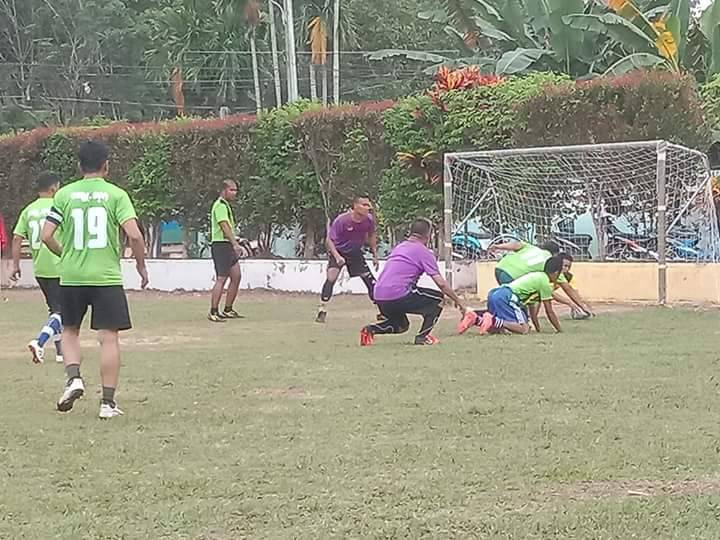 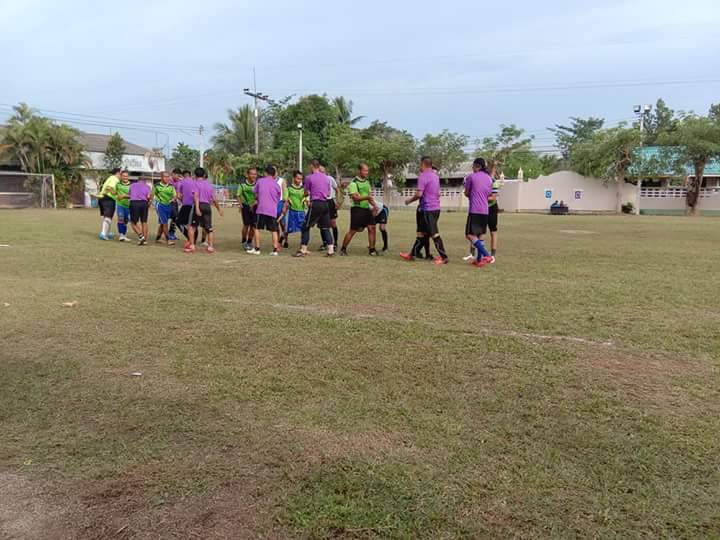 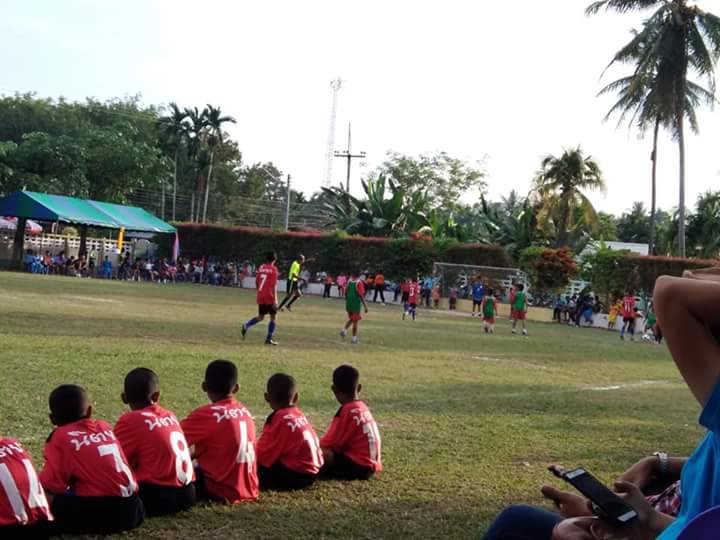 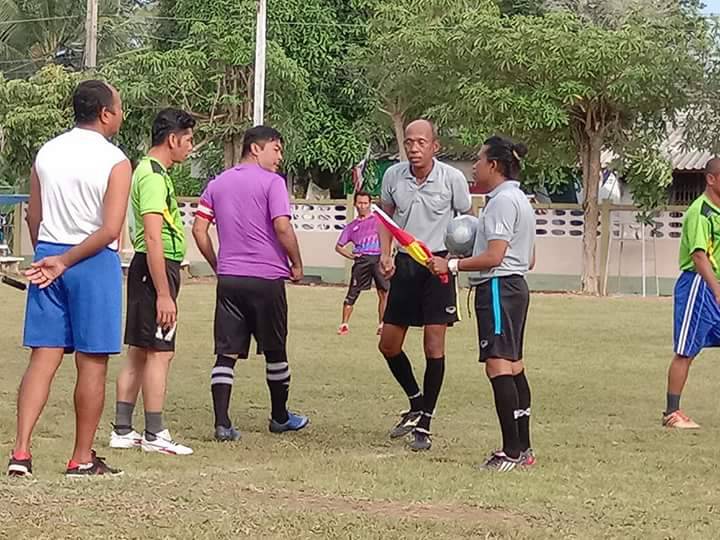 